Klasa I   język angielskiWykonaną pracę proszę przesłać do dnia 05.06                                                    Adres E mail         soswang@wp.plPraca na okres  01.06-05.06.2020Przerysuj i uzupełnij……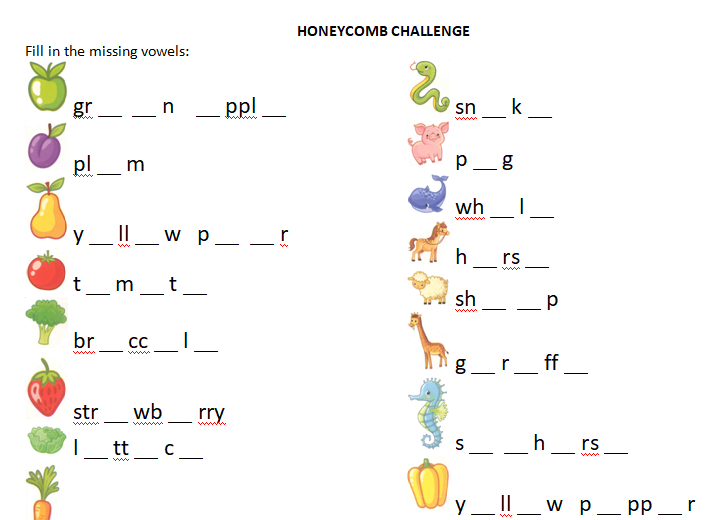 